Программа: Скоро в школу.Тема: Звук и буква Ё ё. Дифференциация звуков Е-Ё. Дата: 08.04, 10.04Педагог: Поливанова Светлана ЮрьевнаРекомендации родителям.Уважаемые родители! Занятие не должно длиться более 20 – 25 минут. Следите за осанкой ребёнка, за наклоном рабочей тетради, как держит карандаш ребёнок. Текст стихотворения следует читать не менее трёх раз.Разминка «Мозговая атака» (вопрос-ответ)- Какие бывают звуки? (гласные, согласные)- Назовите гласные звуки.- Назовите согласные, которые прошли?- Чем отличаются звуки от букв?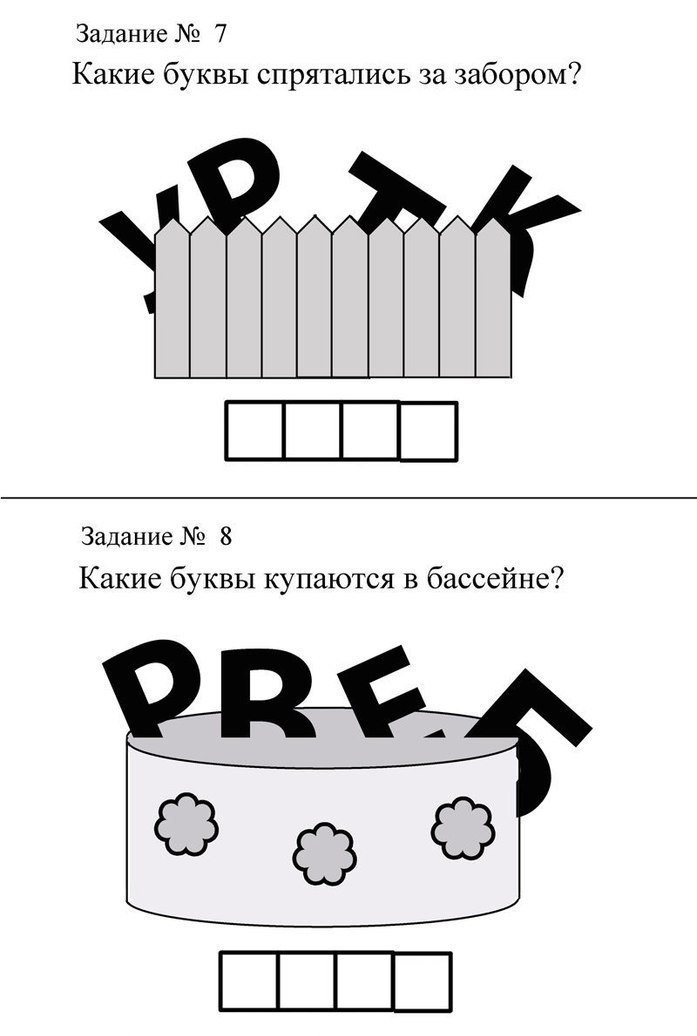 Задание 1. Мы знаем!!! Речь может быть …..   .    Речь состоит из …….   .Что выражает предложение?  ……  .   Предложение состоит из ……  .Слова состоят из ……..  .    Слоги состоят из …..   .Назовите две группы звуков ……..  . Дайте характеристику гласным звукам ……... .Назовите хитрые буквы ……..  .Задание 2. Прочитайте и выучите с ребенком стихотворение про букву Ё.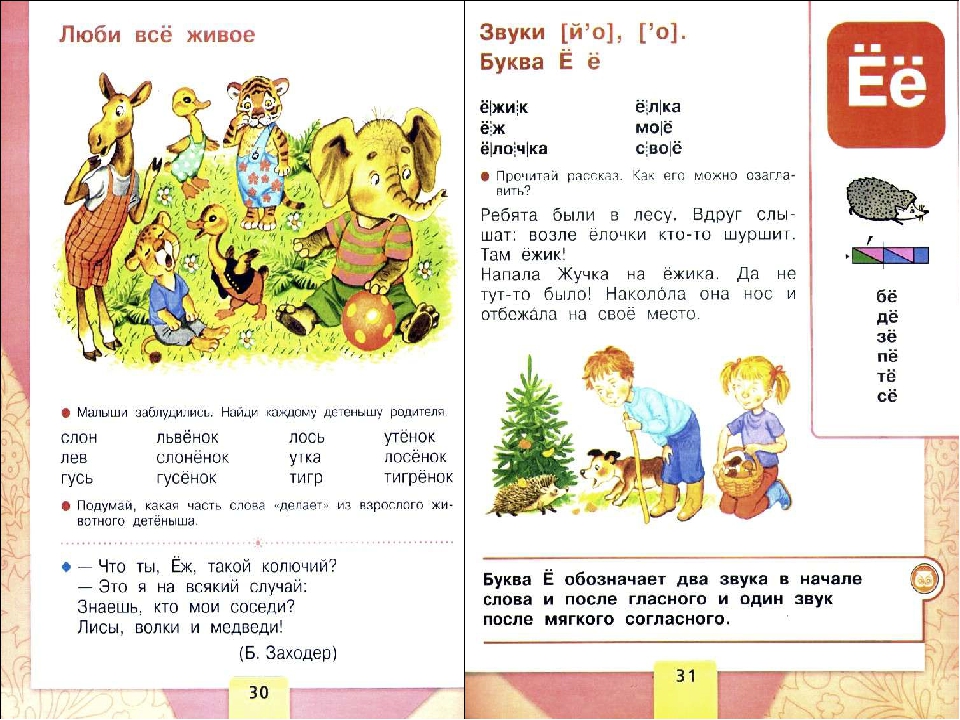 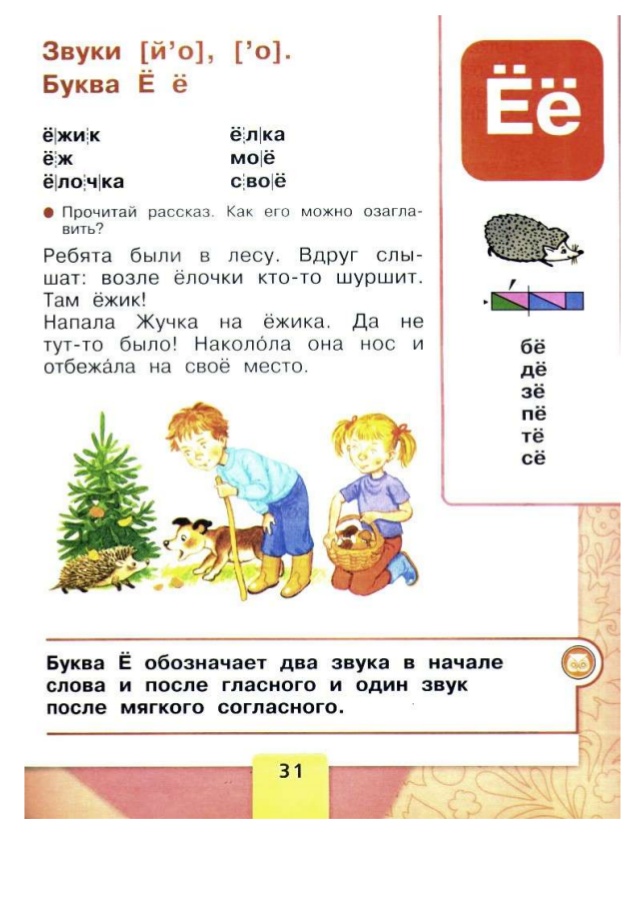 Задание 3. Прочитать слова. Отхлопать каждое слово и определить, на какой слог падает ударение.• ЁЛКА • ТВОЁ • ЁЖИК • ПЕНЁК • КОТЁНОК • ВЕСЁЛЫЙ Важно! Перед выполнением письменных заданий и после выполнения сделать пальчиковую гимнастику-разминку.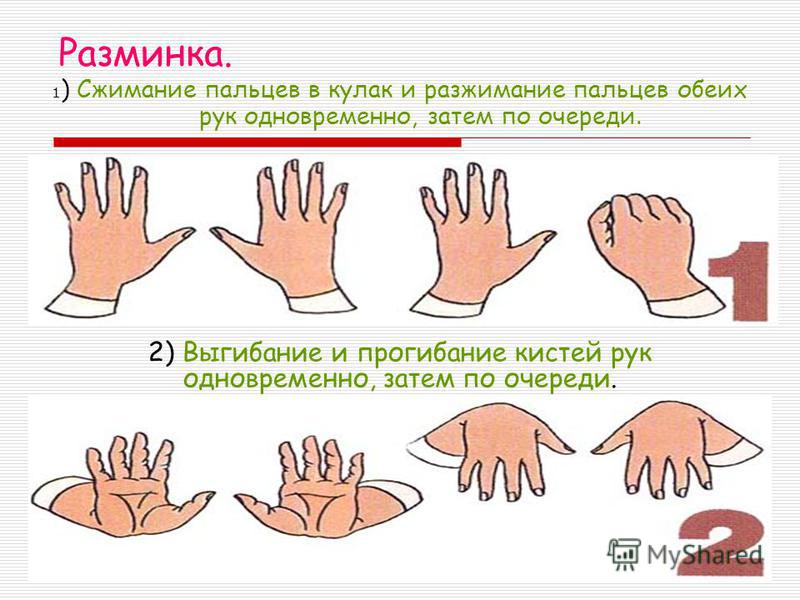 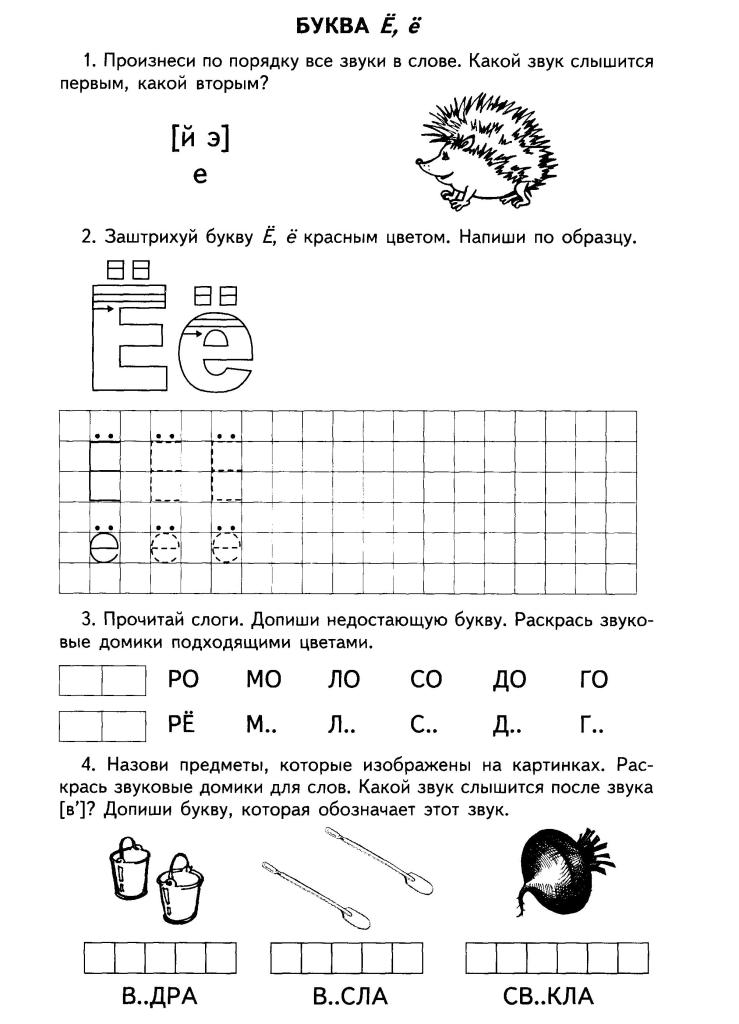 Дифференциация Е - Ё 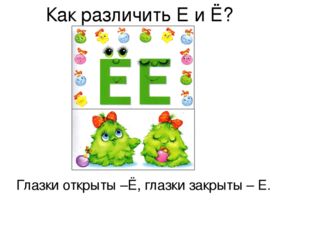 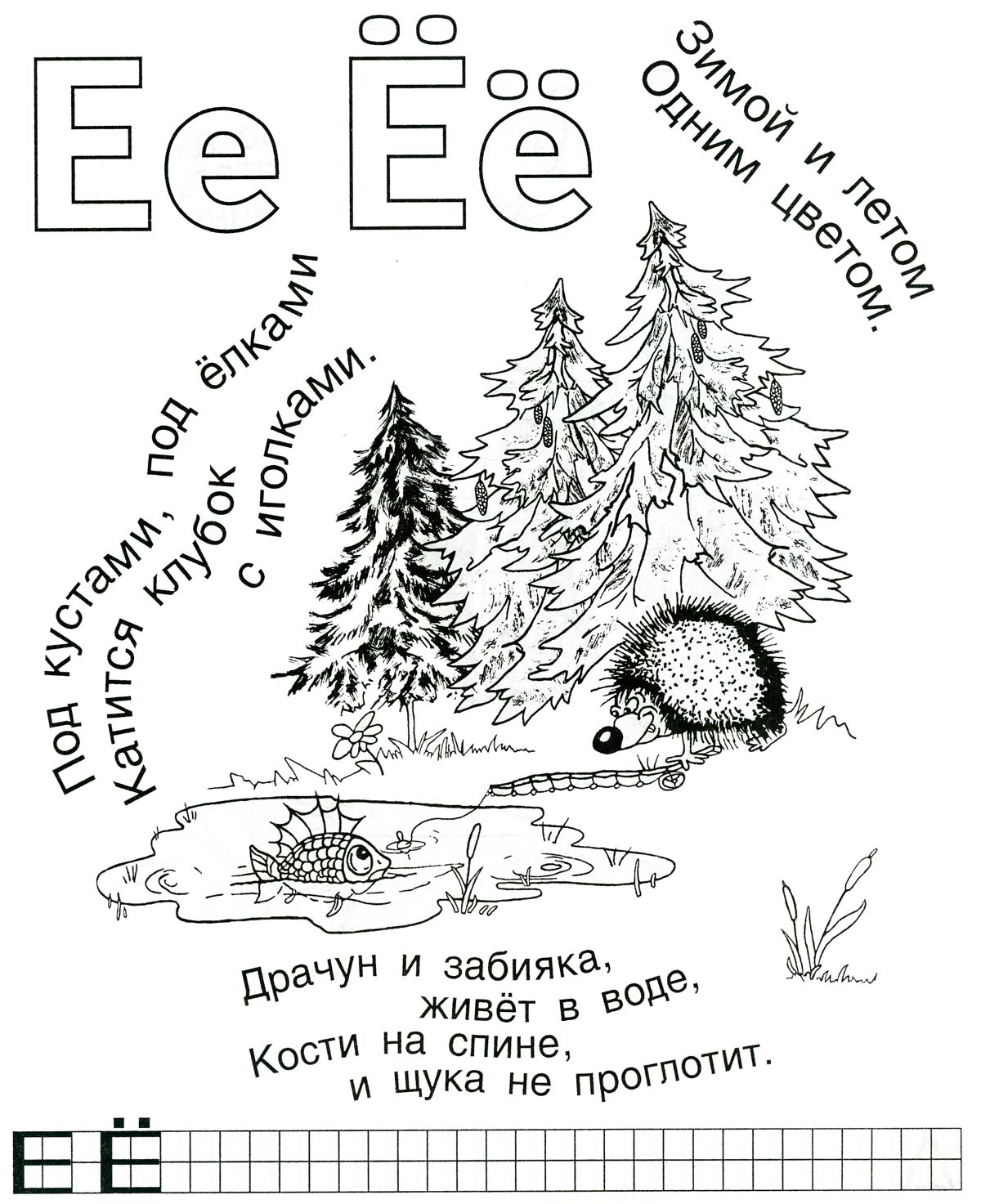 ЗАНИМАТИКААзбука-раскраска - развивает зрительное восприятие, внимание, знание цветовой гаммы, координацию и моторику руки.Серым карандашом закрасьте  все части рисунка с буквой «Ё» и «ё».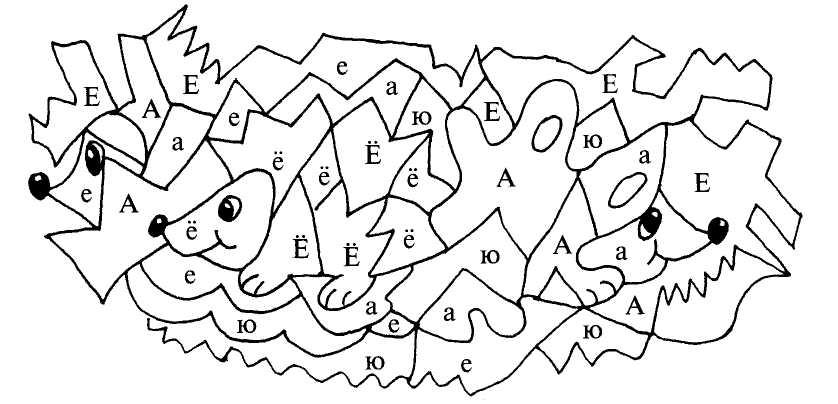 Дидактическая игра «Слово рассыпалось».Словарный материал: р, ш, ё — ёрша, ё, к, л — ……и, ё, к, ж — ………
д, ё. м - …………к, у, ё, т, н, о - ……..л, д, ё - ………